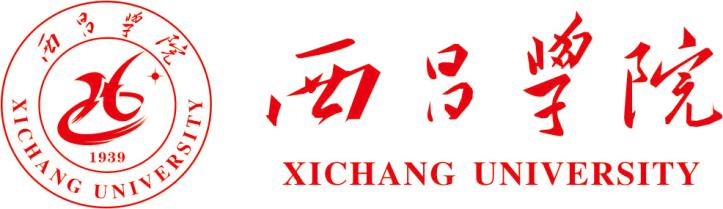 高教信息参考2023年第01期（总第60期）发展规划处高等教育研究所          二〇二三年二月二十八日本  期  目  录【思政建设】新华日报：地方高校思想政治教育路径创新探索党的二十大报告指出：“深入实施科教兴国战略、人才强国战略、创新驱动发展战略，开辟发展新领域新赛道，不断塑造发展新动能新优势。”习近平在中国人民大学考察时强调：“办好人民满意的教育。教育是国之大计、党之大计。培养什么人、怎样培养人、为谁培养人是教育的根本问题……思想政治理论课能否在立德树人中发挥应有作用，关键看重视不重视、适应不适应、做得好不好。”思想舆论阵地历来是党的意识形态工作的重要阵地。主流思想舆论与意识形态工作密切相关，在地方高校，巩固壮大奋进新时代的主流思想舆论，是新时代对意识形态工作提出的高标准、高要求，全面贯彻落实党的教育方针，切实加强和改进高校思想政治工作，需要通过路径创新，打造和利用新型传播平台，推动思想政治教育科学化。坚定改革发展原动力。以中国式现代化推进新时代大学生思想政治教育工作，必须坚持以习近平新时代中国特色社会主义思想为指导，着眼增强大学生的马克思主义理论自觉和理论素养，旗帜鲜明地教育引导广大青年学生把握好习近平新时代中国特色社会主义思想的世界观和方法论，坚持好、运用好贯穿其中的立场观点方法。大学生思想政治教育的开放格局形成，不仅是基于学生的需要，而且渗透着教育深层目标的达成。从某种意义上说，开放格局依存于对一定利益的认识、取舍、平衡和协调，体现着多维、多层和多样的现实需要，蕴含了改革、创新和发展的动力元素。基于此，秉持“以学生为中心”的育人理念，以立德树人为根本任务，以提升人才培养质量为核心，引导大学生不断增强道路自信、理论自信、制度自信和文化自信；把思想政治教育的内容和要求具体落实到教育教学、社会实践和文化育人等各环节，切实推进大学生心理健康教育与咨询工作，建立健全大学生志愿服务制度和评价机制；夯实“青年马克思主义者培养工程”，在学生中培养一大批政治骨干，充分发挥青年榜样的示范带领作用，通过青春故事分享交流等形式，推动先进典型和优秀事迹广为传播，形成薪火相传、朋辈互喻的育人格局。坚守言传身教大道理。思想政治理论课能否在立德树人中发挥应有作用，关键看重视不重视、适应不适应、做得好不好。思政课的本质是讲道理，要注重方式方法，把道理讲深、讲透、讲活，老师要用心教，学生要用心悟，达到沟通心灵、启智润心、激扬斗志。久久为功，止于至善。青少年思想政治教育是一个接续的过程，要针对青少年成长的不同阶段，有针对性地开展思想政治教育。主管理论研究、教材研发的教育部门要为地方高校思政课教学提供更多“金课”；各地应积极开展思想政治课程共建，共同推动高校思政课一体化建设。坚持科研创新新思路。面对中国乃至世界的发展大势、教育发展现实需求以及思想政治教育实践新的时代特征，需要进一步丰富和完善思想政治教育制度机制。思想政治教育治理体系的不断优化，离不开系统完备、科学规范、运行有效的制度机制建设，离不开当前科技革命背景下的信息化支撑。首先是依托当前蓬勃发展的社交平台，增强思想政治教育传播力。高校思想政治教育管理部门应当合理利用网络资源，对思想政治教育工作进行创新改革，更好实现网络空间和思政教育的相互融合、相互促进，进一步强化高校思政教师与学生的网络空间互动，同时引导学生对网络上的各类信息应加以甄别，使网络思政教育的积极作用得到最大程度发挥。其次利用大数据平台，优化思想政治教育质量评价体系。质量评价是实践工作的标尺和指引，思想政治教育治理体系的现代化离不开科学有效的质量评价，而质量评价要充分展现和检验治理活动的科学性、有效性和实效性。质量评价工作的完善和发展，也将进一步反映思想政治教育治理实践中存在的问题，为其创新发展提供问题导向。大数据时代的思想政治教育数字化评价体系须在构建整套新的数字化指标体系的基础上，利用大数据和云计算技术，实现思想政治教育“投入与产出”的绩效评估，并形成对教育过程和教育效果进行价值判断的反馈性信息的收集与分析，再加以闭环式的反馈性评价，为新的思想政治教育实践活动的开展提供必要的参考依据。（摘编自《新华日报》2023年2月21日第12版）教育部：探索建立高校“思政指数”教育部思想政治工作司日前发布了2023年工作要点（以下简称“要点”），强调进一步强化数字赋能，探索建立高校“思政指数”，坚持边建边用边完善，提高相关数字化平台建设、运行、服务质量。要点指出，升级高校学生心理健康管理动态分析与会商指导信息化平台动态监测功能，为精准开展学生心理健康教育提供有力支撑，拓展省级校级平台管理运用，实现分层分级的大数据分析及典型案例研讨。依托高校辅导员队伍能力提升大数据赋能平台，整合共享优质培训资源，完善高校辅导员能力提升课程体系。此外，要点指出，要牵头组织实施“时代新人铸魂工程”。成立工作专班，研究制定重点项目遴选办法及建设标准。印发任务分工方案，加强部内部际协同联动。推动各地各高校建立工作台账，细化各阶段重点任务，确定可操作可执行的时间表、任务书和路线图，省级层面加强机制建设、条件保障、指导考核，配套开展重大平台和重点项目建设；校级层面加强组织领导、力量保障、评价牵引，从完善育人理念、发现问题短板、设计项目载体、优化落实机制等方面健全工作闭环，不断提升育人实效。要点强调，进一步加强心理健康教育。全覆盖开展高校新生心理测评。构建心理重症危机干预体系，促进校医协同。依托高校学生心理健康教育专家指导委员会力量，在开学季、毕业季等关键节点录制一批心理微课、上线一批暖心贴士、提供一批典型案例。培育建设一批全国高校学生心理健康教育示范校。加强心理健康教育师资队伍建设，鼓励有条件高校提升教师配备标准。召开工作推进会，督促指导各地各高校深入落实相关政策要求。要点指出，加强一线工作队伍建设。强化政策保障，健全完善辅导员素质能力标准，建立更加突出工作实绩的考核评价体系，探索构建符合辅导员队伍特点的职业发展体系和岗位晋升制度。研制高校辅导员队伍培训规划，加强示范培训、专题培训、全覆盖培训。继续开展“最美高校辅导员”推选展示，实施高校思想政治工作中青年骨干队伍建设项目、高校网络教育名师培育支持计划、思政骨干专业学位攻读计划。（摘编自《中国青年报》2023年2月23日第02版）【教育要闻】孙春兰：扎实做好各项准备工作 确保如期安全开学国务院副总理孙春兰2月6日到北京市第十九中学、北京大学、清华大学、北京航空航天大学调研开学准备工作，了解学校教育教学安排、学生心理疏导、科研项目进展、有关物资储备等情况。她充分肯定三年来全国学校疫情防控工作，广大师生听从党和政府号召、以实际行动支持抗疫斗争，展现了良好的精神风貌。今年春季开学是新冠病毒感染实施“乙类乙管”后近3亿师生大规模集中返校，各级各类学校要深入贯彻习近平总书记重要指示精神，落实党中央、国务院决策部署，按照“乙类乙管”要求进一步优化学校管理措施，全面恢复正常教育教学秩序，把开学的各方面工作准备到位，确保教育系统广大师生健康和校园安全稳定。孙春兰指出，开学前要全面摸排师生感染情况，组织有序安全返校。开学后要发挥学校卫生室、校医院、健康驿站等作用，动态储备药品物资，加强师生健康监测和健康管理，中小学校、幼儿园要落实晨午检、传染病报告、缺勤缺课追踪等制度，指导师生加强营养饮食、规律作息、适度运动、日常防护，树牢健康第一理念，落实好自身健康责任。针对因疫情影响、一些师生产生焦虑情绪等问题，要持续加强心理健康教育和疏导，结合不同年龄段学生特点组织开展文体活动，营造生动活泼、健康向上的校园氛围。孙春兰强调，学校要全面开展线下教学活动，针对学生学习实际情况，合理安排教学进度，认真执行国家课程方案和课程标准，确保教育质量。要加强对师生的关心关爱，做好校园服务保障，持续落实“接诉即办”要求，及时回应师生关切。要加强校园安全管理，集中排查校舍安全、饮食安全、消防安全、实验室安全、校园周边安全，及时消除风险隐患。各级教育部门要通过开学检查和指导，帮助学校及师生解决学习、工作和生活中的实际困难，持续推动教育更加公平、更高质量发展，办好人民满意的教育。（摘编自《光明日报》2023年2月7日第04版）教育部制定《教师数字素养》教育行业标准教育部日前研究制定《教师数字素养》教育行业标准，旨在扎实推进国家教育数字化战略行动，完善教育信息化标准体系，提升教师利用数字技术优化、创新和变革教育教学活动的意识、能力和责任。标准制定了教师数字素养框架，框架包括5个一级维度、13个二级维度和33个三级维度，其中一级维度包括数字化意识、数字技术知识与技能、数字化应用、数字社会责任、专业发展等5个方面。标准将用于对教师数字素养的培训与评价，具体内容包括：能够掌握在教育教学中选择数字化设备、软件、平台的原则与方法；能够运用数字评价工具对学生的学习情况进行分析，应用智能阅卷系统、题库系统、测评系统对学生知识准备、学习能力、学习风格进行分析；能够利用数字技术资源发现学生学习差异，开展针对性指导等。（摘编自《人民日报》2023年2月21日第07版）中国教育报：如何从战略视角抓好高校青年工作高校基层党组织涵盖高校党委、院（系）级单位党组织和师生党支部，是党在高校全部工作和战斗力的基础。习近平总书记在党的二十大报告中指出：“全党要把青年工作作为战略性工作来抓，用党的科学理论武装青年，用党的初心使命感召青年，做青年朋友的知心人、青年工作的热心人、青年群众的引路人。”在新时代新征程上，高校基层党组织必须深入学习领会习近平新时代中国特色社会主义思想和党的二十大精神，坚持和加强党对高校的全面领导，抓好后继有人这个根本大计，持续增强政治功能和组织功能，抓好对优秀青年教师和优秀学生的政治引领、政治吸纳和政治历练，让听党话、跟党走的信念成为青年师生的自觉政治追求。实现政治引领全覆盖如何构建学校党委、院系党组织、基层党支部、党员“四位一体”的党建工作体系？高校基层党组织要把政治引领贯穿于青年师生成长成才的全过程各方面，确保哪里有青年师生哪里就有党组织，哪里有党组织哪里就有党组织政治引领作用的充分发挥。组织建设。2021年5月中共中央印发的《中国共产党组织工作条例》要求，党的组织体系建设要形成“纵向到底、横向到边的严密组织架构”。高校基层党组织要结合高校实际，创新党组织设置方式，以师生结合、专业结合、年级结合等方式成立党支部，充分实现党组织的有形有效覆盖。功能发挥。高校基层党组织要参与全面推进课程思政建设，推动思政教育和专业教育有机融合，提升教师思政育人的意识与能力。发挥行政系统、群团组织、学术组织的作用，切实解决对师生政治引领弱化的问题，以“大思政”体系塑造青年师生。制度保障。高校基层党组织要构建系统完备、科学规范、运行有效的制度体系，确保学校制度建设上下贯通、一体推进，为各级党组织发挥政治引领作用提供有力保障。高校党委通过构建高质量的高校党建工作体系，带动青年师生政治引领工作。院（系）级单位党组织要不断完善党组织会议和党政联席会议决策内容与程序，在讨论涉及办学方向、教师队伍建设、师生员工切身利益等事项时，要对相关政治原则、政治立场、政治方向前置把关。坚持政治吸纳高增长高校青年师生是党员队伍的重要来源。高校基层党组织要在坚持把政治标准放在首位的前提下，最大程度吸引青年师生中的先进分子加入党组织。压实工作责任。实践充分证明，发展党员工作的关键在于党组织书记的重视程度。高校党委要把发展党员作为基层党组织书记述职评议考核、党务公开、校内巡视巡察的重要内容和指标，形成“一级抓一级，层次抓落实”的工作格局，激励院（系）党组织书记、党支部书记把发展党员作为一项重要的政治任务来抓。优化工作力量。发展党员工作的政治性、政策性很强，需要高素质专业化的党务工作人员专职从事。高校基层党组织要破除编制障碍、明确权责目标、抓好选拔配备、激励担当作为，构建一支“讲政治、重公道、业务精、作风好”的专职组织员队伍，确保发展党员工作有人干、专人干、能干好、愿意干。创新方式方法。高校基层党组织要积极探索符合教师群体特点、适应教学科研实际的党员发展办法、培养考察流程，探索从高中研究生阶段的入党积极分子接续培养机制，改革考察形式，把考核重点放到入党动机、政治素质和日常表现上来，进一步提升发展党员工作的“深度”“温度”和“准度”。推动政治历练显成效高校基层党组织还要正确把握政治引领、政治吸纳和政治历练的逻辑关系，抓好青年师生从“听党话”到“跟党走”的有机衔接。严格开展党内政治生活。党的二十大是坚持全面从严治党、加强和规范党内政治生活的生动实践，高校各级党组织要以此为契机，使之成为党内政治生活生动实践和民主集中制教育的过程。习近平总书记关于教育的重要论述具有极强的政治性、理论性、思想性、指导性，高校党组织要充分利用理论中心组、“三会一课”、主题党日等政治生活形式，做好学习宣传，帮助青年师生用习近平总书记重要讲话精神武装头脑、指导实践、推动工作。做好毕业生就业引导。高校基层党组织要从服务党和国家发展及服务学生成长出发，帮助毕业生树立正确的世界观、人生观、价值观，鼓励学生到基层去、到西部去、到祖国需要的地方去，引导他们努力成长为堪当民族复兴重任的时代新人。培养选拔优秀年轻干部。高校青年教师既是高校干部队伍的“蓄水池”，也是党和国家干部队伍的“蓄水池”。高校基层党组织要从党和国家事业全局的高度出发，做好统筹谋划，加大从青年教师中培养选拔优秀年轻干部的力度。要推进教师党支部书记“双带头人”培育工程，把党务能力强、学术造诣深的青年教师党员选配到党支部书记的岗位上培养锻炼，完善在教师聘用、晋职晋级、评奖评优时征求党支部意见的机制。（摘编自《中国教育报》2023年2月13日第03版）【政策法规】国家语委修订印发《普通话水平测试规程》为贯彻落实党的二十大精神，加大国家通用语言文字推广力度，根据《普通话水平测试管理规定》（教育部令第51号），国家语委日前修订印发了《普通话水平测试规程》。此次修订旨在进一步细化落实教育部令第51号中关于测试规程的有关要求，根据工作实际和发展方向，对2003年印发的旧规程以及2008年的《计算机辅助普通话水平测试操作规程（试行）》等原有分散的规定进行整合提升，同时兼顾与2022年印发的《普通话水平测试等级证书管理办法》（国语函〔2022〕2号）等有关配套文件协调一致、互为支撑，力求全面体现51号令要求的科学性、规范性、便利性和安全性。《普通话水平测试规程》共分测试工作的统筹管理、测试站点、考场设置等12章43条。一是明确测试组织实施要求，进一步体现科学性、规范性。明确全国和省域内测试工作组织实施、质量监管主体，要求省级测试机构提前公布测试站点测试计划安排；明确测试站点设立原则和备案要求，规定不得在社会培训机构、中介机构或其他营利性机构或组织设立站点；明确考场设置的人员配备、考场布局和测试方式，取消备测室和备测时间。二是优化测试过程管理，进一步体现便民高效和可操作性。明确了测试报名途径和时限；提出了测试试卷编制、使用、保管等要求；对具体测试流程、成绩评定的依据和时限、复核办法以及等级证书更补与管理等方面进行了规定。三是强化管理监督，进一步体现安全性严肃性。专设“数据档案”章节，对数据类型、数据信息、数据管理等提出要求；专设“违规处理”章节，对违规机构和应试人作弊行为的处理作出要求；同时明确国家、省级测试机构的监督检查权限范围、方式等。《普通话水平测试规程》2023年4月1日起正式施行。下一步，国家语委将进一步指导有关单位完善测试信息管理系统，修订测试实施纲要，加强测试员培训，不断提升测试服务质效。（摘编自《中国教育报》2023年2月11日第02版）【热点聚焦】大学生就业：从“三角困顿”走向协同突围高校毕业生就业是高等教育从输入到输出的关键一环，更是具有特殊意义的系统工程，涉及政府、高校、毕业生、企事业用人单位等多重主体。可以说，“就业”不仅是教育命题，也是社会命题。当前，我国高等教育进入普及化阶段，毕业生就业也随之发生了一系列连锁反应。结合当前我国大学生就业情况，借鉴美国学者伯顿·克拉克在《高等教育系统——学术组织的跨国研究》一书中提出的高等教育发展政府、市场、大学“三角协调模式”来分析，可以发现大学、市场、毕业生三者实际构成了就业工作的“新三角协调模式”，并产生了“三角困顿”。要走出困顿，亟须构建一种多主体、多维度、深融合、交互性、协同式的落实机制，从不同维度发挥不同的职能，系统推进大学生就业。“三角困顿”有何表现大学的困顿——“毕业生供给总量上升，社会需求并未同步增加”。伴随着高等教育普及化的来临，高校招生规模扩大、学生数量增长，使得毕业生的供给总量迅速上升。据教育部统计，2023届全国普通高校毕业生规模预计达1158万人，同比增加82万人，持续创新高。与此同时，社会需求总量却因各种因素的制约未能同步增加，高校毕业生就业工作面临风险与挑战。市场的困顿——“招不到合适的人”。当前，一些高校的学科专业结构和培养方案，与经济发展、社会需求之间存在错位，导致培养环节与社会需求脱轨或出现“两张皮”现象。这也是许多用人单位表示“招不到人”或者“招不到合适的人”背后的深层次原因。毕业生的困顿——“找工作难”。很多毕业生反映，当前就业环境中存在着一些阻碍应届毕业生就业的“人为壁垒”。如，给应届毕业生设置很低的薪酬体系，甚至无法满足一些毕业生在大城市的基本生活保障。又如，在岗位要求上设置名校附加条件、性别隐形机制、经验门槛、综合素质高要求等。从三角探寻原因毕业生层面。一是高期望和精英情结。一些大学生及其家庭存在“高等教育高投入”需要“高产出”来回报的“经济人”思维，加之大学生背负家庭期待和“天之骄子”光环，面对薪酬不合意的岗位不愿意屈就。二是“求稳”心态。在经济形势变化的情况下，不少毕业生宁愿放弃高薪，也要追求稳定岗位，近年来“考公热”和“考编热”等现象就是佐证。三是“专业对口”诉求。一些大学生局限在所学专业内求职，面对复杂的就业大环境，尚未树立“先就业再择业”的理念。四是择业行为盲目。一些毕业生求职时“漫无目广撒网”，对岗位要求、薪酬体系、成长空间、基层工作价值等缺乏足够了解和认识。高校层面。一是一些高校缺乏改革的主动性，办学理念、专业设置与社会经济发展需求脱节。二是一些高校的人才培养模式缺乏特色，且专业课程知识更新滞后。用人单位层面。一是部分用人单位盲目追求高学历、高知名度大学、工作经验丰富等对大部分应届毕业生并不现实的要求。二是一些用人单位完全依赖于外引方式，追求立竿见影、即招即用，对毕业生“内培”缺位，没有真正发挥就业主体作用。三是部分用人单位在人力资源管理和人才使用的精准性、科学性上存欠缺，导致人岗不匹配。多方联动协同突围作为大学生就业的供给方，高校一是要围绕用人单位需求反向设计人才培养方案，合理制定招生计划，使“人才产品”与用人单位“适销对路”。二是要根据学科专业优势和师资力量等要素形成鲜明的办学特色，改善办学条件，完善大学治理，解决专业趋同问题。三是要跟踪市场反馈，及时进行教育教学改革，更新知识结构，构建教学质量保障体系，注重对学生综合素质的培养。四是要加强高校领导访企拓岗，全员深度参与高校毕业生就业工作。五是要建立校企协同育人机制，建立“双师型”教师队伍，共建教学资源和平台，解决高校与用人单位对人才培养规格认知差异的矛盾。作为毕业生就业的需求方和主导方，用人单位一是要对高校的专业和学生培养目标有足够了解；二是要将工资薪酬与岗位要求匹配，平等对待应届毕业生，不能一味追求高学历；三是招聘时要提供精准的岗位信息，避免因供求双方对岗位的认知存在偏差带来人才浪费。此外，用人单位还需要在人才开发和储备上下功夫，处理好招聘与内培的关系。大学生一是要尽早制定职业生涯规划，有的放矢地采取与职业目标相关联的措施；二是要积极参加适合的社团组织、社会实践项目，争取实习机会，多积累工作所需的实践经验；三是要树立正确的就业观，采取“先就业、后择业”的策略，从基础工作做起，脚踏实地开展工作；四是可以多考虑灵活就业、面向基层就业、自主创业。在高等教育普及化进程中，政府需要构建供求匹配的就业政策体系。从供给侧看，政府顶层设计的核心是进一步深化高等教育体制改革，调控大学的招生规模与结构，在提高人才培养质量上做好规划和政策引导；从需求侧看，政府的重点是推动经济结构升级改造，提供更多岗位，保护大学生权益。从就业政策体系改革来看，要进一步推进产教融合，激发“双创”热情。最后也是最重要的，国家要积极构建多方参与的大学生就业工作联动机制，统筹推进多主体、深融合、协同式就业工作推进机制，打破大学生就业的“孤岛效应”，积极回应时代挑战。（摘编自《中国教育报》2023年2月20日第03版）高校教育数字化引领学习型社会建设日前，以“数字变革与教育未来”为主题的世界数字教育大会在北京开幕，教育数字化与未来社会发展再次引起关注。未来社会是一个高度信息化的社会。新一轮科技革命向纵深发展、产业变革加速演进、社会治理迭代升级，人类生产、生活、思维以及交流方式已发生变化，新业态、新模式层出不穷，多样化、弹性化的学习需求与日俱增。这既对重塑教育的内涵和形态提出了迫切需求，也为教育变革与教育高质量发展提供了平台和动力引擎。党的十八大以来，以习近平同志为核心的党中央高度重视数字教育发展，将其作为数字中国的重要组成部分。经过多年持续努力，中国教育信息化实现跨越式发展，为中国教育发展注入强大动力。党的二十大报告强调，推进教育数字化，建设全民终身学习的学习型社会、学习型大国。这一重要论述赋予了教育在全面建设社会主义现代化国家中新的使命任务，明确了教育数字化未来发展的行动纲领。数字化是引领未来的新浪潮，越发成为驱动人类社会思维方式、组织架构和运作模式发生根本性变革、全方位重塑的引领力量。教育与数字的碰撞，将奏出人类文明教育更优美的乐章。要深化实施教育数字化战略行动，让优质资源可复制、可传播、可分享，让大规模个性化教育成为可能，以教育数字化带动学习型社会、学习型大国建设迈出新步伐。建设学习型社会是一项复杂而艰巨的系统工程，涉及智慧学习环境、新型教学模式和现代教育体系等层面，需要以教育信息化推动教育高质量发展，以数字化为杠杆推动变革。高等院校作为学习型组织，担负了理论和知识创造的重任，是塑造“学习即生活”理念的重要场所，也是构建全民学习型社会的核心力量。要凭借其在科研、人才培养与服务社会方面的优势，围绕专业、课程、教学、教师和学生等核心要素，创新教育教学和人才培养模式，以教育的智能化支撑提高教育管理和评价效能，提高人类学习与认知效能，为实现更加优质的教育提供强大动力。要积极推进教育数字化，丰富智能教室、自适应学习、学情智能诊断、智慧课堂评价等场景应用，推动线上线下融合互动，增强教学过程的创造性、体验性和启发性，撬动课堂教学发生深层次变革，帮助更广大人民群众构建自主学习环境，掌握数字时代所需要的终身学习方法，以及借助数字化工具获得新技能、新态度和新思维的能力。学习型社会最突出的特点就是，学习对象全覆盖、学段全覆盖，支持多样化的学习模式，坚守学习个体的包容性与学习机会的公平性，并实现了跨学习空间的智联融通。因此，在构建全民学习型社会过程中，高校教育数字化不是单纯的计算机或者信息系统辅助教学，也不是信息技术与课程的工具性集成或者整合，而是数字技术与学习的目标、过程以及组织的深度耦合而重塑的新的学习模式，以及伴生的价值主张。在推进教育数字化过程中，高校虽然有内容生产的权威性和优势，但同时也面临着学术研究范式与网络协同方式的代差。在推进数字技术在知识创造、留存和传播的运用的过程中，一方面要充分发挥数字技术互联互通、即时高效、动态共享的特征，快速高效地把分散的优质资源聚合起来，突破时空限制，跨学校、跨区域传播分享，让那些身处不同环境的人都能够平等地获得教育资源的机会和渠道；另一方面要发挥数字教育在个性化学、差异化教、科学化评等方面的优势，通过信息跟踪挖掘、数字回溯分析、科学监测评价等，为每个学生提供个性化的教育方案。学习型社会兼有行为的学习性、人的主体性、人的发展性、思想的开放性、人类知识与经验的整合性以及促进实践的服务性等特征。数字技术能够促进上述性质的具象化，高校则为这种具象化提供内容保障、组织保障和价值保障。学习型社会的成熟是在数字技术发展之下，高校的科研、人才培养和服务社会这三大本质功能与时间要素充分耦合的必然结果。数字化是世界各国推进高等教育高质量、可持续发展的重要引擎。在教育数字化的基础上，优质的高校资源能在时间和空间维度上得到充分的释放，并为构建学习型社会起到重要的推动作用，真正让学习成为一种生活方式，成为自觉，成为日常。（摘编自《中国教育报》2023年2月22日第02版）【院校扫描】无锡学院：构筑产教融合新高地从接手建设传感网国家大学科技园，牵手国家超级计算无锡中心，到成立低碳学院、数字经济与管理学院和跨境电子商务综合试验区研究院，无锡学院围绕建设“特色鲜明的一流创新应用型大学”的办学目标，扎根地方、融入产业、开放协同，持续释放校地、校企、校际合作“能量值”，着力构筑产教融合新高地。根植地方沃土，校地深度融合“学校与地方的人才合作项目，给我们青年学子开拓了‘赛道’、提供了‘舞台’。我们当然要拿过‘接力棒’，跑出‘加速度’。”无锡学院2022届学生朱文翔如是说。在与无锡团市委、锡山区委组织部共同启动的青年人才校地定向“逐梦计划”中，包括朱文翔在内的17名应届毕业生成功入选“青春乡伴”基层志愿服务项目。未来两年，他们将在当地的基层街道和美丽乡村，挥洒火热青春。作为无锡市唯一一所市属公办本科高校，无锡学院根植地方沃土，把校地深度融合的风向标插在区域高质量发展的快车道上。2022年10月，与无锡市高新区合作共建一座面积约30000平方米的传感网国家大学科技园，致力于培育区域创新创业“策源地”，加快科研“知产”提速变现产业“资产”；2022年11月，与国家超级计算无锡中心签署合作协议，以“国之重器”全面支撑产学研重大科技创新项目；与无锡市商务局成立跨境电子商务综合试验区研究院，打造区域型跨境电商决策咨询高端智库，抢抓高质量共建“一带一路”的战略机遇。学校还充分发挥文化传承与创新功能，深挖无锡这座“文化富矿”，通过成立“锡望新时代”党的二十大精神宣讲团、组织“火炬亮星空”红色实践小分队、开展“打卡革命地标”“高雅艺术进校园”“太湖讲习所”等活动，盘活地方红色资源，打造“行走的思政课”和“实境感课堂”，推动青年文化与经典红色文化、地方优秀传统文化和现代城市文化同频共振。这些校地合作项目正在经济、人才、文化等领域发挥示范带动作用，逐步成为强势支持办学、源源不断辐射区域的“能量基站”。“这一系列生动实践是振奋人心的，意味着无锡学院在校地合作领域已经‘抢滩’登陆、顺利‘破题’。同时，我们不是简单地‘揭牌子’‘签协议’‘搞仪式’，而是要深度‘解题’，推动校地合作往深里走、往实里去，形成一系列标志性的合作成果，让地方高校真正依托地方、融入地方、借力地方和发展地方。”无锡学院校长张永宏说。链接产业集群，校企共建共培2022年11月12日，无锡学院数字经济与管理学院揭牌，成为继南京大学（苏州校区）之后，全国第二个成立数字经济与管理学院的高校。这是学校优化“特色文科”学科布局、贯彻落实党的二十大报告中关于发展数字经济决策部署的实践。一直以来，学校主动锚定江苏十大战略性新兴产业和无锡“465”现代产业体系，积极构建“强势工科、高质量理科、特色文科”多学科协调发展体系，聚焦物联网等5个学科集群，建设网络空间安全等5个特色学科，形成“5+5”学科专业布局，实现学科专业群与地方行业产业链的集群对接。一方面，无锡学院以产业需求为导向，加强行业协同、校企协同，用好“三大法宝”，即学校企业“双导师”、理论实践“双课堂”和科研竞赛“双平台”，着力构建“多元融通、多方协同”的创新应用型人才培养体系。与一系列头部企事业单位开启了“订单式”人才培养模式，首批聘请20名企业家、行业精英和业务骨干担任“产业教授”，依托产业学院、中德合作工业实训中心等产教融合实体，推动课程与技术、教学与生产精准对接，把大学课堂搬进“生产线”和“实验台”，为优质企业培养“未来员工”。“专业教学过程中，我们融入大量企业工程化的教学案例，毕业班的学生，只要他愿意，我们可以把一整年的时间放到企业里，去进行针对性的实习，采取项目化的方式，从事一些科学研究和产品制作，并由校内校外两位导师共同指导其完成毕业设计。目前，这些突破性的尝试都取得了明显的成效，学校成功拿下72个教育部产学研合作协同育人项目。”自动化学院负责人李鹏说。另一方面，开发创新创业特色课程，加强实操技能训练，依托物联网设备超融合应用与安全工程研究中心等5个省级科研创新平台，遴选大学生“创客”，培育“金点子”项目，推动创新项目成果落地生“金”。近年来，学生在创新创业和学科竞赛中获奖800余项。聚焦内涵发展，校际互联互动在多元化、内涵式发展道路上，无锡学院注重加强与知名高校、大院大所之间的联动合作，以迅速聚人、聚智、聚势、聚能，实现跨越式前进。2022年5月，无锡学院与江南大学达成战略合作，瞄准“师资队伍建设、人才联合培养、教育教学改革、科研合作、成果转化、社会服务”六大领域，将在未来5年内共建共享引智平台，聚集力量进行原创性引领性科技攻关，解好专业技术领域的“无解之解”。依托无锡研究生联合培养基地，无锡学院继续与南京信息工程大学开展深度合作，联合培养研究生，面向本科生开设“信大直通车”项目，每年公开遴选3%的优秀学生赴南京信息工程大学学习。此外，学校也与清华大学无锡研究院、华中科技大学无锡研究院成功“牵手”。同时，学校坚持开放办学，拓展国际合作。与美国富特海斯州立大学联合举办的数字媒体艺术专业成功获批教育部中外合作办学项目，致力于培养电竞文旅、跨境电商、网络直播等新业态人才；学校还与国内外20余所高校建立了人才培养、科学研究等合作关系，引导和培育师生弘扬留学报国的光荣传统，既能“出得去”，又要“回得来”，在国际舞台上开阔视野格局、讲好中国故事。产教融合是统筹科技、创新、人才的重要结合点和着力点。无锡学院党委书记杨建新说：“‘校地+校企+校际’命运共同体雏形已然形成，我们要以党的二十大提出的国家战略需求为导向，进一步聚焦融合的广度、深度和辐射度，抢占产业行业‘新赛道’，扩大科创企业‘朋友圈’，打造产城人高度融合、产学研协同运作的‘中央厨房’，锚定‘高素质人才、高层次平台、高水平项目、高质量成果’的发展目标，推出一批‘大菜’‘硬菜’和‘好菜’，真正让治学办校成果、产教融合红利惠及学子、惠及企业、惠及地方。”（摘编自《光明日报》2023年 2月15日第08版）泰山学院：产学一体 研用合一泰山学院是一所以教师教育为特色的本科院校，建校以来，始终秉承师范教育的优良传统，坚守师范教育初心，把培养基础教育师资放在人才培养的首要位置。2018年，学校专门成立教师教育研究院，以教育科学研究为重点，以师资培养和社会服务为两翼，是泰山学院致力于教师教育发展领域的“金字招牌”，更是区域内教师教育理论研究的特色智库、教师发展实践创新的标志性孵化基地。泰山学院获评全国名师工作室联盟常务理事单位，教师教育研究院先后被评为泰安市社会科学研究基地、首批山东省基础教育教研基地。以师资培养为根本，强化德才兼育在锚定深化教师教育与基础教育理论研究目标的同时，更不忘助力教师教育专业队伍建设、师范人才培养和基础教育人才技能提升。“教师教育研究院通过成立名师工作坊，不断加强与基础教育的密切联系，整合各方力量，聚焦共性问题，以师德师风建设为核心，以促进教师专业成长为重点，以校地合作共建为路径，充分发挥教学名师在教师专业成长和教育科研中的示范、引领、辐射和带动作用。李高建初中物理特级教师工作坊，形成了‘1+2+16+N’的组织模式、‘三阶段实施五环节研讨’的教研模式和基于PDCA理念的‘四步循环提升’活动运行模式，在研究院众多的名师工作坊中，这个工作坊的运营模式最为典型。”泰山学院党委委员、副校长、教师教育研究院院长李峰介绍道。李高建初中物理特级教师工作坊成立于2020年，是山东省特级教师工作坊之一，也是全国先进名师工作室。工作坊成员主要由来自山东省16个地市的16名核心成员和100余名群组成员组成，通过实现优质教育资源共享，促进教师共同发展，通过示范引领、行动研究、成果培育等多种方式，为山东省基础教育改革与发展培育优秀的青年教师队伍。工作坊核心成员李艳入选国家教育部门“新时代中小学名师名校长培养计划”，成员刘富强通过山东省第三期齐鲁名校长第四期齐鲁名师建设工程人选考核，核心成员杜静荣获山东省基础教育成果奖二等奖，成员王一帆、何晓玲分获山东省首届中小学教师实验能力大赛特等奖、二等奖，成员张志勇在山东省初中物理学科作业设计比赛中获得特等奖。2022年，在山东省教育部门中期检查中，李高建初中物理特级教师工作坊被评为优秀等次。以指导培育为核心，强化理论研究“乡土教育是我们学校的主要特色，经过几年的积累沉淀，实操成功案例较多，可参考借鉴的数据相对全面，但每次申报省级项目或典型案例，结果总是不尽如人意。后来，我们依托当地教育部门找到了泰山学院教师教育研究院，经过几次洽谈交流，深受启发，尤其是在李高建教授的悉心指导下，我校申报的‘新时代乡土劳动课程的传承与构建’获评山东省中小学劳动教育优秀典型案例，‘文化引领、平台支撑、课程驱动：新时代乡土教育体系的建构与实践’项目获山东省基础教育教学成果一等奖，并被推荐参加国家教学成果奖的申报。”肥城市老城街道初级中学校长王正介绍。泰山学院教师教育研究院自成立以来，以构建区域教育专业化智库为目标，着眼教育政策研究的学术前沿，围绕目前教师教育和基础教育中急需解决的难点与热点问题，主动对接区域基础教育发展需求，凝练研究方向和课题，整合校内不同学科、不同科研单位部门的相关资源，以项目为载体开展研究，培育出了一批教师教育改革优秀成果，探索形成了可示范、可推广的基于教学改革和教学研究的区域教师教育研究新范式。近年来，教师教育研究院已与多所学校联合建立教科研基地，为区域内数十所中小学和专业教育机构提供专业咨询与指导，提炼形成教育实践理论观点，打造典型成功案例，获评国家、省级教学成果奖13项，获批教师教育类国家、省级教学改革研究项目34项，发表论文400余篇，与基础教育学校联合申报基础教育成果奖12项。2021年，教师教育研究院获批首批山东省基础教育教研基地。以资源整合为路径，强化平台建设在资源整合中激发发展动能，在联动发展中扩大资源优势。泰山学院教师教育研究院积极统筹政策支撑、学科建设、人才培养、科研创新等方面资源，不断推进区域内高校、教科院、基础教育学校多元合作机制的形成，持续打造集成化高、辨识度强的“四大平台”。一是打造跨学科融合式校内平台。基于问题导向、学科发展意识、学校特色定位，打造跨学科专业化研究团队，在课程设置、学科建设、师范专业认证、成果评价和人才激励等方面进行有效的体制机制创新，以教育教学为聚点，打通不同学科间阻隔，更好地开展跨学科交流与融合式发展。二是打造共享型协同式校际平台。积极调动兄弟高校或研究机构智库的特色资源与研究优势，通过组建应用型本科教育与师范特色型大学智库联合体等形式开展深层次合作，建立教师教育领域专家库，设立名师讲堂，搭建起山东省乃至全国教师教育的协同交流网络，共同推进教师教育理论与实践研究。三是打造服务型互动式社会平台。2021年5月，联合泰安市教科院及部分基础教育成员学校成立泰安市教师教育研究中心，搭建起集研究、培训、社会服务等职能于一体的教师成长共同体平台，与中小学协同确定培养目标，协同制定培养方案，协同设计课程体系，协同建设实习实践基地，积极探索一条服务基础教育发展的有效途径。依托泰安市教师教育研究中心成员学校，加强师范生实践基地建设，规范教育实践“双导师”制度，指导学校师范生课堂教学能力训练，保障教育见习、实习和研习的教学质量。四是打造项目化一站式协同创新平台。充分发挥政府部门、高等院校、中小学各方的作用，协同创新共同探索适合区域实际的教师教育新模式。2022年12月，在山东省教育部门公布的教师教育协同创新项目中，教师教育研究院参与申报的3个项目全部获批。聚焦中小学教师专业发展、校本研训一体化建设、县域教师发展机构建设等领域的热点、难点和堵点问题，推动优秀成果多级互联、共享应用，为教师自主研修、专业发展等提供支持。蓝图已绘就，奋进新征程。泰山学院将秉承百年师范传统，紧紧围绕立德树人根本任务，坚持新发展理念，加快构建高质量教育体系，以服务地方基础教育为己任，努力书写新时代教育的“奋进之笔”，推进以教师教育为鲜明特色的高水平应用型大学建设。（摘编自《中国教育报》2023年 2月15日第04版）